Ingredients:Directions:                 Cinnamon Ants on Sticks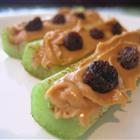 1 large stalk celery, cut into 3 pieces3 tablespoons peanut butter or nutella1 teaspoon ground cinnamon       2 tablespoons raisins1.Place the celery pieces on a clean surface, hollow part facing up, and sprinkle evenly with cinnamon. Spoon peanut butter or nutella into the hollow, and arrange raisins on top.